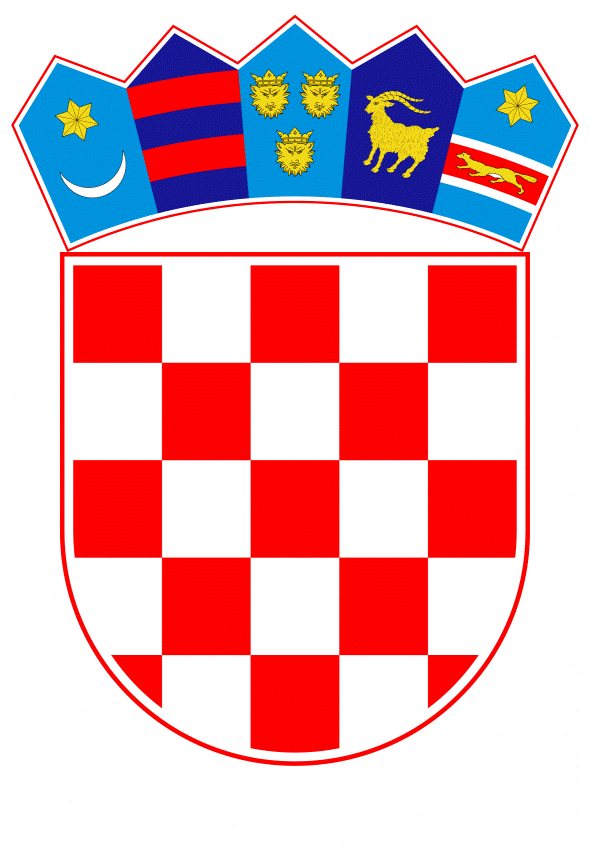 VLADA REPUBLIKE HRVATSKEZagreb, 28. veljače 2019.______________________________________________________________________________________________________________________________________________________________________________________________________________________________Banski dvori | Trg Sv. Marka 2  | 10000 Zagreb | tel. 01 4569 222 | vlada.gov.hrREPUBLIKA HRVATSKAMINISTARSTVO POLJOPRIVREDE___________________________________________________________________________NACRTPRIJEDLOG ZAKONA O IZMJENAMA I DOPUNAMA ZAKONA O ŠUMSKOM REPRODUKCIJSKOM MATERIJALU,S KONAČNIM PRIJEDLOGOM ZAKONAZagreb, veljača 2019.PRIJEDLOG ZAKONA O IZMJENAMA I DOPUNAMA ZAKONA O ŠUMSKOM REPRODUKCIJSKOM MATERIJALUUSTAVNA OSNOVA ZA DONOŠENJE ZAKONAUstavna osnova za donošenje ovoga Zakona sadržana je u članku 2. stavku 4. podstavku 1. Ustava Republike Hrvatske („Narodne novine“, br. 85/10 – pročišćeni tekst i 5/14 – Odluka Ustavnog suda Republike Hrvatske).OCJENA STANJA I OSNOVNA PITANJA KOJA SE TREBAJU UREDITI ZAKONOM TE POSLJEDICE KOJE ĆE DONOŠENJEM ZAKONA PROISTEĆIZakonom o šumskom reprodukcijskom materijalu („Narodne novine“, br. 75/09, 61/11, 56/13 i 14/14) (u daljnjem tekstu: Zakon) uređuje se proizvodnja, stavljanje na tržište i uvoz šumskog reprodukcijskog materijala. Inspekcijski nadzor nad provedbom odredbi Zakona i propisa donesenih na temelju Zakona obavljaju šumarska i fitosanitarna inspekcija Ministarstva poljoprivrede, dok upravni nadzor obavlja Ministarstvo poljoprivrede.Nacionalnim programom reformi za 2018. utvrđene su mjere za jačanje konkurentnosti gospodarstva i unaprjeđenje poslovnog okruženja (mjera 4.1. i 4.1.1.) te s njima u vezi mjera 1.1.5. „Objedinjavanje gospodarskih inspekcija“ kao temelj za učinkovitije obavljanje inspekcijskih poslova, koji se sada obavljaju u središnjim tijelima državne uprave, u konkretnom slučaju inspekcijskih poslova koje obavljaju šumarska i fitosanitarna inspekcija Ministarstva poljoprivrede. S obzirom na to da poslove inspekcijskih nadzora iz nadležnosti šumarske i fitosanitarne inspekcije Ministarstva poljoprivrede od 1. travnja 2019. godine preuzima Državni inspektorat, potrebno je izmijeniti odredbe Zakona.OCJENA I IZVORI POTREBNIH SREDSTAVA ZA PROVOĐENJE ZAKONAZa provođenje odredbi Zakona u državnom proračunu Republike Hrvatske nije potrebno osigurati dodatna sredstva.PRIJEDLOG ZA DONOŠENJE ZAKONA PO HITNOM POSTUPKUPrema odredbi članka 204. stavka 1. Poslovnika Hrvatskoga sabora („Narodne novine“, br.  81/13, 113/16, 69/17 i 29/18) zakon se može donijeti po hitnom postupku, kada to zahtijevaju osobito opravdani razlozi, koji u prijedlogu moraju biti posebno obrazloženi. Nacionalnim programom reformi 2018. utvrđena je reformska mjera objedinjavanja gospodarskih inspekcija u Državnom inspektoratu kao temelj za učinkovitije obavljanje inspekcijskih poslova, koji se sada obavljaju u središnjim tijelima državne uprave. Sukladno članku 204. stavku 1. Poslovnika Hrvatskoga sabora („Narodne novine“, br.  81/13, 113/16, 69/17 i 29/18) predlaže se donošenje Zakona po hitnom postupku, u cilju izbjegavanja pojave pravnih praznina u postupanju inspekcijskih službi u sklopu Državnog inspektorata od 1. travnja 2019. godine, u svrhu osiguravanja pravilnog, učinkovitog i  djelotvornog funkcioniranja državne uprave u upravnim područjima koje je Državni inspektorat preuzeo od pojedinih središnjih tijela državne uprave, a što su osobito opravdani razlozi za donošenje Zakona po hitnom postupku. KONAČNI PRIJEDLOG ZAKONA O IZMJENAMAI DOPUNAMA ZAKONA O ŠUMSKOM REPRODUKCIJSKOM MATERIJALU Članak 1.U Zakonu o šumskom reprodukcijskom materijalu („Narodne novine“, broj 75/09, 61/11, 56/13 i 14/14), u članku 40. stavku 9. riječ: „Ministarstvu“ zamjenjuje se riječima: „Državnom inspektoratu“.	Stavci od 10. do 16. brišu se.U dosadašnjem stavku 17. koji postaje stavak 10. iza riječi: „propisuje ministar“ briše se točka i dodaju se riječi: „uz prethodnu suglasnost glavnog državnog inspektora.“.Članak 2.U članku 55. stavku 1. riječ: „Ministarstva“ zamjenjuje se riječima: „Državnog inspektorata“.Stavak 4. briše se. Članak 3.U članku 56. iza stavka 11. dodaju se stavci 12. do 16. koji glase:„12. nadzirati ispunjavanje uvjeta pravnih i fizičkih osoba upisanih u Upisnik dobavljača šumskog reprodukcijskog materijala i Upisnik dobavljača božićnih drvaca,13. nadzirati korištenje šumskog reprodukcijskog materijala iz uvoza,14. nadzirati uskladišten sjemenski materijal u sjemenskim štedionicama,15. nadzirati genetsku i sjemensku banku svojti šumskog drveća,16. nadzirati i sve ostale poslove propisane ovim Zakonom.“Članak 4.Naslov iznad članka 57. i članak 57. brišu se.Članak 5.Naslovi iznad članaka 59. i 60. i članci 59. i 60. brišu se. Članak 6.Članak 61. mijenja se i glasi:„(1) Protiv rješenja šumarskih inspektora može se u roku od 15 dana od dana dostave rješenja izjaviti žalba.(2) Žalbu protiv rješenja šumarskog inspektora riješava nadležna unutarnja ustrojstvena jedinica za drugostupanjski upravni postupak u središnjem uredu Državnog inspektorata.(3)  Žalba protiv rješenja šumarskog inspektora ne odgađa izvršenje rješenja.“.Članak 7.Ovaj Zakon objavit će se u „Narodnim novinama“, a stupa na snagu 1. travnja 2019. godine.O B R A Z L O Ž E N J EUz članak 1.Ovim člankom izvršeno je usklađivanje naziva nadležnog tijela državne uprave kojem se podnosi žalba na rješenja fitosanitarnih inspektora s Zakonom o Državnom inspektoratu. Obrisan je dio članka koji se odnosi na povjerenstvo za žalbe, koje se Zakonom o Državnom inspektoratu ukida jer drugostupanjski upravni postupak vodi nadležna unutarnja ustrojstvena jedinica za drugostupanjski upravni postupak u središnjem uredu Državnog inspektorata. Nadalje, propisuje se da se pravilnik iz članka 40. stavka 17., koji postaje stavak 10., donosi uz prethodnu suglasnost glavnog državnog inspektora.Uz članak 2. Ovim člankom izvršeno je usklađivanje naziva inspekcija sa Zakonom o Državnom inspektoratu.Uz članak 3. Ovim člankom dopunjene su ovlasti šumarskog inspektora.Uz članak 4.Ovim člankom izbrisan je članak 57. radi usklađivanja sa Zakonom o Državnom inspektoratu.Uz članak 5.Ovim člankom brišu se članci 59. i 60. jer je njihov sadržaj propisan Zakonom o Državnom inspektoratu.Uz članak 6. Ovim člankom propisuje se rok u kojem se podnosi žalba protiv rješenja šumarskog inspektora te je izvršeno usklađivanje sa Zakonom o Državnom inspektoratu u dijelu naziva nadležnog tijela državne uprave kojem se podnosi žalba na rješenja šumarskih inspektora. Obrisan je dio članka koji se odnosi na povjerenstvo za žalbe, koje se Zakonom o Državnom inspektoratu ukida jer drugostupanjski upravni postupak vodi nadležna unutarnja ustrojstvena jedinica za drugostupanjski upravni postupak u središnjem uredu Državnog inspektorata.Uz članak 7.Ovim člankom se propisuje stupanje na snagu Zakona.TEKST ODREDBI VAŽEĆEG ZAKONA KOJE SE MIJENJAJU, ODNOSNO DOPUNJUJUPostupanje pri uvozu šumskog reprodukcijskog materijalaČlanak 40.(1) Pošiljke šumskog reprodukcijskog materijala smiju se uvoziti u Republiku Hrvatsku samo preko ulaznih graničnih prijelaza (mjesta ulaska) određenih propisom kojim se uređuju mjesta ulaska za pošiljke bilja, biljnih proizvoda i drugih nadziranih predmeta koji podliježu fitosanitarnom pregledu, što ga donosi ministar nadležan za poslove poljoprivrede.(2) Šumski reprodukcijski materijal koji se uvozi mora od trenutka ulaska u carinsko područje Republike Hrvatske biti pod carinskim nadzorom i podliježe obvezatnom inspekcijskom pregledu (u daljnjem tekstu: pregled šumskog reprodukcijskog materijala) koji obavlja fitosanitarna inspekcija na ulaznom graničnom prijelazu.(3) Dobavljači su obvezni fitosanitarnom inspektoru na ulaznom graničnom prijelazu u propisanom roku podnijeti prijavu za pregled šumskog reprodukcijskog materijala, a u slučajevima kad je tako propisano, i najaviti prispijeće uvozne pošiljke šumskog reprodukcijskog materijala.(4) Carinski postupak ne može započeti prije nego što fitosanitarna inspekcija obavi pregled šumskog reprodukcijskog materijala, osim u slučaju carinskog skladištenja.(5) Šumski reprodukcijski materijal koji se uvozi ostaje pod carinskim nadzorom sve dok fitosanitarni inspektor na propisani način ne potvrdi da je pregled šumskog reprodukcijskog materijala obavljen i da je uvoz toga šumskog reprodukcijskog materijala dopušten.(6) Posumnja li fitosanitarni inspektor da sadržaj pošiljke šumskog reprodukcijskog materijala ne odgovara podacima navedenim u dokumentu dobavljača, a ne može to utvrditi na ulaznom graničnom prijelazu, može uzeti uzorke šumskog reprodukcijskog materijala i poslati ih na analizu Službenom tijelu, te rješenjem naložiti da se pošiljka zadrži pod carinskim nadzorom sve dok ne budu poznati rezultati analize i dok se ne završi pregled šumskog reprodukcijskog materijala.(7) Utvrdi li pregledom šumskog reprodukcijskog materijala da su ispunjeni propisani zahtjevi za njegov uvoz, fitosanitarni će inspektor na propisani način potvrditi da je pregled šumskog reprodukcijskog materijala obavljen i da je uvoz tog materijala dopušten.(8) Utvrdi li pregledom šumskog reprodukcijskog materijala da nisu ispunjeni zahtjevi za njegov uvoz, fitosanitarni će inspektor rješenjem zabraniti uvoz šumskog reprodukcijskog materijala i naložiti njegovo vraćanje pošiljatelju.(9) Protiv rješenja fitosanitarne inspekcije iz stavka 8. ovoga članka može se u roku od petnaest dana od dana dostave rješenja podnijeti žalba Ministarstvu.(10) Žalbe protiv rješenja fitosanitarnog inspektora rješava Povjerenstvo za žalbe čije članove, iz redova državnih službenika, imenuje Vlada Republike Hrvatske.(11) Žalba na rješenje fitosanitarne inspekcije iz stavka 8. ovoga članka ne odgađa izvršenje rješenja.(12) Povjerenstvo iz stavka 10. ovoga članka (u daljnjem tekstu ovoga članka: Povjerenstvo) čine tri člana.(13) U Povjerenstvo jednog člana predlaže središnje tijelo državne uprave nadležno za poslove fitosanitarne inspekcije, a dva člana predlaže središnje tijelo državne uprave nadležno za poslove šumarstva.(14) Povjerenstvo mora biti sastavljeno od članova koji udovoljavaju sljedećim uvjetima:– jedan diplomirani inženjer agronomije ili diplomirani inženjer šumarstva/magistar inženjer silvikulture/magistar inženjer urbanog šumarstva, zaštite prirode i okoliša s pet godina radnog iskustva u središnjem tijelu državne uprave na poslovima fitosanitarne inspekcije,– jedan diplomirani inženjer šumarstva/magistar inženjer silvikulture/ magistar inženjer urbanog šumarstva, zaštite prirode i okoliša s pet godina radnog iskustva u središnjem tijelu državne uprave na poslovima šumarstva,– jedan diplomirani pravnik s dvije godine radnog iskustva u središnjem tijelu državne uprave i položenim državnim stručnim ispitom.(15) Predsjednika i tajnika Povjerenstva predlaže središnje tijelo državne uprave nadležno za poslove šumarstva.(16) Povjerenstvo se imenuju na period od četiri godine.(17) Sadržaj i način obavljanja pregleda šumskog reprodukcijskog materijala, način i rok podnošenja prijave za pregled šumskog reprodukcijskog materijala, slučajeve u kojima se mora najaviti prispijeće pošiljke šumskog reprodukcijskog materijala, način i rok najave njezina prispijeća te način potvrđivanja iz stavka 7. ovoga članka propisuje ministar.Inspekcijski nadzorČlanak 55.(1) Inspekcijski nadzor nad provedbom ovoga Zakona i propisa donesenih na temelju njega obavlja šumarska inspekcija Ministarstva (u daljnjem tekstu: šumarska inspekcija). (2) Inspekcijski nadzor nad provedbom ovoga Zakona i propisa donesenih na temelju njega u području stavljanja na tržište šumskog reprodukcijskog materijala i božićnih drvaca, sukladno ovom Zakonu i posebnom propisu obavlja ministarstvo nadležno za poslove financija.(3) Inspekcijski nadzor uvoza šumskog reprodukcijskog materijala provodi fitosanitarna inspekcija.(4) Inspekcijski nadzor u prvome stupnju provode šumarski inspektori u područnim jedinicama Ministarstva (u daljnjem tekstu: šumarski inspektori), a u drugom stupnju državni šumarski inspektori Ministarstva (u daljnjem tekstu: državni šumarski inspektori).Ovlasti šumarskog inspektoraČlanak 56.Šumarski inspektor u provedbi inspekcijskoga nadzora ovlašten je:1. nadzirati šumske sjemenske objekte, površine za proizvodnju šumskoga reprodukcijskog materijala i božićnih drvaca, opremu, objekte za doradu, skladišta, prijevozna sredstva i propisane dokumente,2. nadzirati provedbu Programa gospodarenja,3. nadzirati proizvodnju i korištenje šumskog reprodukcijskog materijala,4. nadzirati postupak izdavanja glavne svjedodžbe,5. uzimati uzorke šumskog reprodukcijskog materijala radi davanja na analizu,6. zabraniti stavljanje na tržište i korištenje šumskog reprodukcijskog materijala ako utvrdi da ne udovoljava uvjetima propisanim ovim Zakonom i propisima donesenih na temelju njega,7. narediti otklanjanje nedostataka vezanih uz proizvodnju i kakvoću šumskog reprodukcijskog materijala ukoliko ne ispunjavaju odredbe iz ovoga Zakona i propisa donesenih na temelju njega,8. privremeno, do okončanja postupka zabraniti proizvodnju i korištenje šumskog reprodukcijskog materijala,9. narediti uništenje šumskog reprodukcijskog materijala za koji proizvodnja i korištenje nisu dopušteni ili ne odgovara uvjetima propisanim ovim Zakonom i propisima donesenim na temelju njega,10. voditi službene podatke i evidencije za područje županije o poduzetim mjerama i povredama ovoga Zakona i propisa donesenih na temelju njega,11. izvješćivati nadležna tijela državne uprave o uočenim nepravilnostima i tražiti provođenje određenih postupaka, ako sam nije ovlašten izravno postupati.Ovlasti državnog šumarskog inspektoraČlanak 57.Državni šumarski inspektor u provedbi inspekcijskog nadzora ovlašten je:1. nadzirati ispunjavanje uvjeta pravnih i fizičkih osoba upisanih u Upisnik dobavljača šumskog reprodukcijskog materijala i Upisnik dobavljača božićnih drvaca,2. nadzirati korištenje šumskog reprodukcijskog materijala iz uvoza,3. nadzirati uskladišten sjemenski materijal u sjemenskim štedionicama,4. nadzirati genetsku i sjemensku banku svojti šumskog drveća,5. po potrebi provoditi prvostupanjski nadzor po službenoj dužnosti i s ovlastima šumarskog inspektora iz članka 56. ovoga Zakona te kontrolno-instruktivni nadzor,6. nadzirati i sve ostale poslove propisane ovim Zakonom.Dužnosti pravnih i fizičkih osoba pri inspekcijskom nadzoruČlanak 59.(1) Pravne i fizičke osobe koje podliježu nadzoru inspektora dužne su mu omogućiti obavljanje inspekcijskoga nadzora, pružiti potrebne podatke i obavijesti te osigurati uvjete za nesmetani rad.(2) Pravne i fizičke osobe iz stavka 1. ovoga članka dužne su na zahtjev inspektora u određenom roku dostaviti ili pripremiti podatke i materijale koji su mu potrebni za obavljanje poslova inspekcijskog nadzora.Provedba inspekcijskog nadzoraČlanak 60.(1) O obavljenom inspekcijskom nadzoru inspektor sastavlja zapisnik.(2) Ako inspektor u obavljanju inspekcijskoga nadzora utvrdi da je povrijeđen ovaj Zakon ili propisi doneseni na temelju njega, rješenjem će narediti otklanjanje utvrđene nepravilnosti, određujući rok u kojem se nepravilnost mora otkloniti.(3) Na postupanje inspektora primjenjuju se odredbe Zakona o općem upravnom postupku, ako ovim Zakonom nije drukčije određeno.(4) Ako inspektor ustanovi da je povredom ovoga Zakona i propisa donesenih na temelju njega počinjen prekršaj, Ministarstvo je u obvezi, bez odgađanja, podnijeti optužni prijedlog za pokretanje prekršajnog postupka. Ako prekršaj ustanovi fitosanitarni inspektor, optužni prijedlog za pokretanje prekršajnog postupka u obvezi je, bez odgađanja, podnijeti Ministarstvo nadležno za poslove poljoprivrede.ŽalbaČlanak 61.(1) Protiv rješenja šumarskih inspektora može se u roku od 15 dana od dana dostave rješenja izjaviti žalba Ministarstvu. (2) Žalbe protiv rješenja šumarskog inspektora rješava Povjerenstvo za žalbe čije članove, iz redova državnih službenika, imenuje Vlada Republike Hrvatske.(3) Žalba protiv rješenja šumarskog inspektora odgađa izvršenje rješenja.(4) Povjerenstvo iz stavka 2. ovoga članka (u daljnjem tekstu ovoga članka: Povjerenstvo) čine 3 člana.(5) U Povjerenstvo članove predlaže središnje tijelo državne uprave nadležno za poslove šumarstva.(6) Povjerenstvo mora biti sastavljeno od članova koji udovoljavaju sljedećim uvjetima:– jedan diplomirani inženjer šumarstva/magistar inženjer silvikulture/magistar inženjer urbanoga šumarstva, zaštite prirode i okoliša s pet godina radnog iskustva u središnjem tijelu državne uprave na poslovima šumarske inspekcije,– jedan diplomirani inženjer šumarstva/magistar inženjer silvikulture/magistar inženjer urbanoga šumarstva, zaštite prirode i okoliša s pet godina radnog iskustva u središnjem tijelu državne uprave na poslovima šumarstva,– jedan diplomirani pravnik s dvije godine radnog iskustva u središnjem tijelu državne uprave i položenim državnim stručnim ispitom.(7) Predsjednika i tajnika Povjerenstva predlaže središnje tijelo državne uprave nadležno za poslove šumarstva.(8) Povjerenstvo se imenuju na period od četiri godine. Predlagatelj:Ministarstvo poljoprivredePredmet:Nacrt prijedloga zakona o izmjenama i dopunama Zakona o šumskom reprodukcijskom materijalu, s Nacrtom konačnog prijedloga zakona